Université Mouloud MAMMERI de Tizi-Ouzou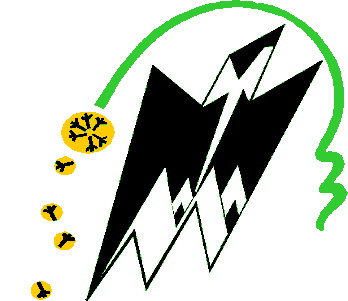 Faculté des Sciences Economiques, Commerciales et es Sciences de Gestion                                                  Département des Sciences Financières et de Comptabilité                                      Tizi-Ouzou le : 26.10.2023Liste  des étudiants concernés par les soutenancesUniversité Mouloud MAMMERI de Tizi-OuzouFaculté des Sciences Economiques, Commerciales et es Sciences de Gestion                                                  Département des Sciences Financières et de Comptabilité                                      Tizi-Ouzou le :31.10.2023Liste  des étudiants concernés par les soutenancesUniversité Mouloud MAMMERI de Tizi-OuzouFaculté des Sciences Economiques, Commerciales et es Sciences de Gestion                                                  Département des Sciences Financières et de Comptabilité                                      Tizi-Ouzou le : 31.10.2023Liste  des étudiants concernés par les soutenancesNom &prénom Jour  Heure   SalleSpécialité ObservationRetour de dossier  -LOUNICI KARIMA-MAGHNINI NABILAJeudi 26/10/2023.10h00S 20 SCACG-BOLLY MOHAMED -SANGHO AMADOSamedi 28/10/2314h00S 01 *SEACG-GUEZOUT MIASSA-HAMID LINA Samedi 28/10/2313h30.S 03* SEFB-KHERFI ABDERRAHIM-KHERBANE SARA Samedi 28/10/2309h30S01*SEACG-MAZOUNI 	KAHINA -MAREK KENZALundi 30/10/2314h00S 13*SEFE-HADDOUCHE KOCEILA -ZIANI MELLISSAJeudi 02/11/2314h00S 02* SEFE-MAKHLOUF LISA -ZAABOT CHABHA Jeudi  02/11/2314h00 S 20 SC FE -BEN-KACI LYNDA-BEDRI CELIASamedi 04/11/202311h00S01* SEACGNom &prénom Jour  Heure   SalleSpécialité ObservationRetour de dossier   -MOUSSAOUI LAHNA -MOUSSAOUI LOUISAJeudi 02/11/2023 12h00 SC .06 FE-HAMADACHE LYNDA Samedi 28/10/2023 12H00 S02* ACG -BOUHADOUN SOFHIA-BOUKHARI SARA Jeudi 02/11/2023 11h00 SC 06 FE -SLIMANI KARIM -YESLI YOUCEF Samedi 04/11/2023 11h00 S4* FE-HAMMICHE YASMINE -ICUERNELAALA RACHIDA -ZIANE THELELI -ZIDANI MEKIOUSSA    -MEDDOUR LITICIA-MOKRANE DYHIAJeudi 02/11/2023 13h30   SC 06 FE-BOUICHA KENZA Samedi 04/11/202311H00 S06*   FB Nom &prénom Jour  Heure   SalleSpécialité ObservationRetour de dossier  -BENHIDA YASMINE -SLIMANI KAHINAJeudi 02/11/2023 09h30 SC .06 FE-LASHEB JUBA Samedi 04/11/2023 13H00 S02* FB YAHIMI LIZA-CHERIGUI ZOHRA  samedi 04/11/202309h30  S04* FE -HAKIZIMANA SAMUEL -LAHIANI MEZHOURA Samedi  11/11/2023 10h00 S02* FE -GUENDOUL RYMA-OUARTI KATIA  Mercredi 08/11/2023 12h30 S02* ACG-DADI MASSILA-TAHRI MOUSSA     Mercredi 08/11/2023  14h00 S08* FB -BOUCHOUYA KAHINA -OUKACINE NASSIMAJeudi 02/11/2023 11h00    S05* FE-HOCINE LOUNIS -BELLALI SAMY  Samedi 04/11/2023 13h30  S01*  ACG-KETTANE FADHILA -LOURCI NORA Dimanche 05/11/202314h00S06*FBAMAR-KHODJA AHMED -BETOUCHE AMAR  Samedi  02/11/202309H30S03*ACG-HAMMICH YASMINE IGUERNELAALA RACHIDHA -BELHOCINE MELYSSA RASSOUL LYNDAMEZIANE NASSIMA